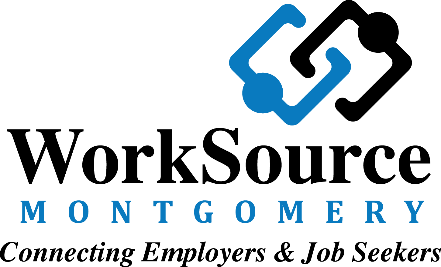 PUBLIC NOTICERequest for Proposal Workforce Innovation and Opportunity Act (WIOA)One-Stop OperatorRFP WSM 01-2018WorkSource Montgomery (WSM) is soliciting proposals for a high performing and qualified contractor with the expertise to provide One-Stop Operator (OSO) services in Montgomery County, Maryland under the Workforce Innovation and Opportunity Act (WIOA).  Through this RFP, WSM has allocated a maximum of Two Hundred Thousand Dollars ($200,000.00) for the OSO sub-recipient agreement.This RFP is accessible at www.worksourcemontgomery.com, beginning Wednesday, December 5, 2018 through the submission deadline date of Friday January 11, 2019, at 4:00 p.m. EST.Sealed proposals must be received by the WorkSource Montgomery located at 1801 Rockville Pike, Suite 320, Rockville, Maryland 20852 no later than Friday January 11, 2019, at 4:00 p.m. EST.Potential bidders are encouraged to attend a Pre-Proposal Bidders Conference on Tuesday December 18, 2018 from 2:00 p.m. through 4:00 p.m. EST at 1801 Rockville Pike, Suite 320. Due to spacing limitations, no more than two representatives per organization shall be admitted.Please submit all questions regarding this RFP by email to Ellie Giles at  onestopoperator@worksourcemontgomery.com subject line “OSO RFP questions” prior to the Pre-Proposal Bidder’s Conference. Any and all questions will be discussed at the conference. Answers furnished during the conference will not be official until WSM has published them in writing as an addendum to the RFP by Thursday December 20, 2018 at 5:00 p.m. EST.All WSM staff members, directors, officers, and agents are precluded from entertaining questions concerning the completion of the proposal or the procurement process outside the confines of the Pre-Proposal Bidder’s Conference. Potential bidders are asked to respect these conditions by not making personal requests for assistance, except at the conference.All communications pertaining to the RFP can be found on the WSM website: www.worksourcemontgomery.comWSM reserves the right to reject any part of any, and all qualifications received in response to this RFP.1801 Rockville Pike, Suite 320 • Rockville, Maryland 20852 • www.worksourcemontgomery.com